 15-ое заседание 27-созыва                              ҠАРАР                                                                          РЕШЕНИЕО результатах выполнения плана основных мероприятий сельского  дома культуры сельского поселения Кунгаковский сельсовет муниципального района Аскинский район Республики Башкортостан 2016-го года – Года российского кино Заслушав и обсудив  информацию методиста сельского дома культуры д.Кунгак Мугиновой Э.Т.,  Совет сельского поселения Кунгаковский  сельсовет  муниципального района Аскинский  район  Республики Башкортостан                           р е ш и л:  1.  Информацию принять к сведению (прилагается).       Работу Кунгаковского сельского дома культуры считать удовлетворительной.Рекомендовать продолжить работу по организации культурно-досуговых мероприятий к праздникам, к знаменательным датам, вести работу по  повышению уровня  культуры населения.4. Контроль исполнения настоящего решения возложить на постоянную        комиссию по социально-гуманитарным вопросам.                                                                              Заместитель председателя Совета сельского поселения Кунгаковский сельсовет муниципального района Аскинский район Республики Башкортостан Н.Р. Сабитов  д.Кунгак 17 февраля 2017 года   №89БАШКОРТОСТАН РЕСПУБЛИКАҺЫ АСҠЫН РАЙОНЫМУНИЦИПАЛЬ РАЙОНЫНЫҢҠӨНГӘК АУЫЛ СОВЕТЫАУЫЛ БИЛӘМӘҺЕ СОВЕТЫ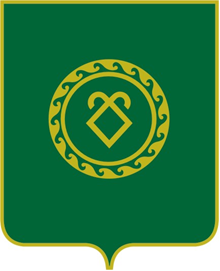 СОВЕТ СЕЛЬСКОГО ПОСЕЛЕНИЯ КУНГАКОВСКИЙ СЕЛЬСОВЕТ МУНИЦИПАЛЬНОГО РАЙОНААСКИНСКИЙ РАЙОНРЕСПУБЛИКИ БАШКОРТОСТАН